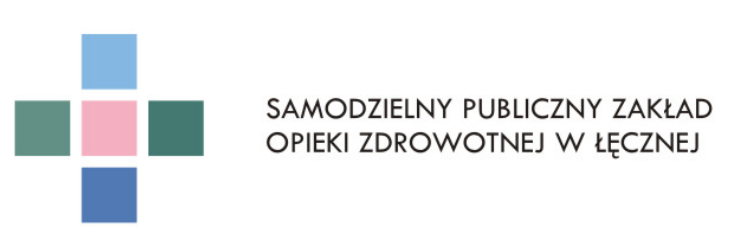 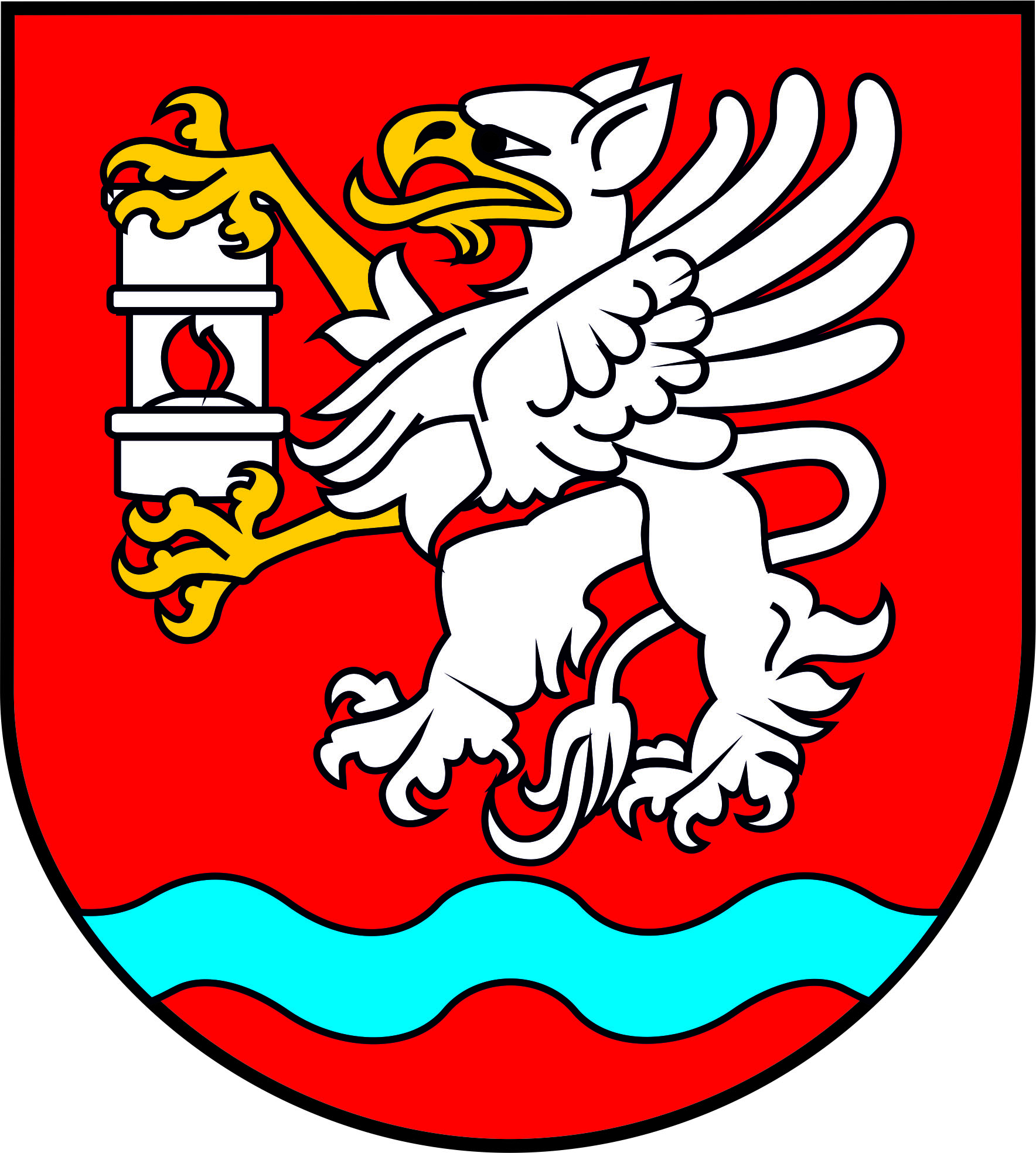 zaprasza naBEZPŁATNE BADANIA 
RTG KLATKI PIERSIOWEJ 
DLA ROLNIKÓW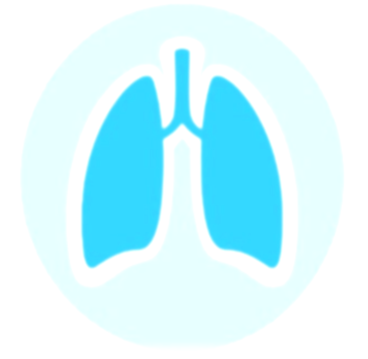 w ramach Programu Polityki Zdrowotnej Profilaktyki Chorób Płuc 
dla Rolników z terenu Powiatu ŁęczyńskiegoMIEJSCE BADAŃSPZOZ w Łęcznej, ul. Krasnystawska 52SZCZEGÓŁOWE INFORMACJE pod numerem telefonu  (81) 752 63 20
REJESTRACJA czynna codziennie, w dni robocze w godz. 7.00 -15.00do 23 grudnia 2016 r.Program realizowany ze środków finansowych Powiatu ŁęczyńskiegoPowiat Łęczyński